		Stredná odborná škola technická Šurany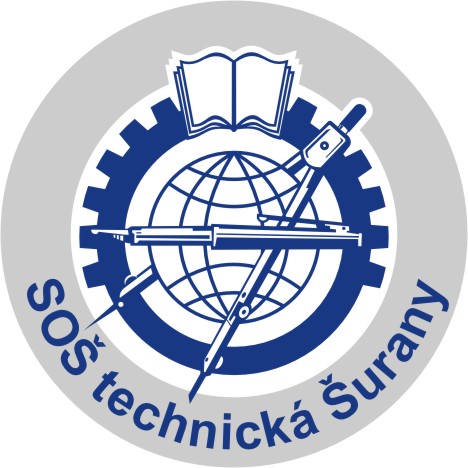 Nitrianska 61,  942 01 Šuranytel. 035/6500865,www.sostsurany.edupage.orgFirmy majú záujem o odborníkov strojárov, elektrotechnikov a mechatronikov.Naši žiaci zarábajú už počas štúdia a absolventi po skončení školy  dostávajú mesačnú mzdu 800,- až 1000 € !SOŠ technická v Šuranoch je  škola vybavená modernou  špičkovou technikou pre vzdelávanie v strojárstve a elektrotechnike. Škola je Centrom odborného vzdelávania a prípravy v strojárstve a elektrotechnike. Poskytuje komplexnú výučbu v strojárskych a elektrotechnických odboroch s maturitou a výučným listom.Vybudované CNC centrum /počítačom riadené stroje/, učebňa programovania mikročipov, počítačové učebne, strojárske, elektrotechnické dielne a telocvičňa plne zodpovedajú požiadavkám modernej výučby.Úspešne spolupracujeme s firmami pri  zamestnávaní  žiakov po škole. Študenti už počas štúdia dostávajú finančnú odmenu za produktívnu prácu  vo firmách, s ktorými spolupracujeme, vo výške do 100Є mesačne.Deň otvorených dverí bude:18.10.2016 (utorok), 15.11.2016 (utorok), 29.11.2016 (utorok), 13.12.2016 (utorok), 10.1.2017(utorok), 7.2.2017(utorok) od 8.00 hod. do 14.00 hod.,prípadne podľa dohody telefonicky na čísle: 035/6500865.V školskom roku 2017/2018 VÁM PONÚKAME MOŽNOSŤ ŠTUDOVAŤ V ODBOROCH: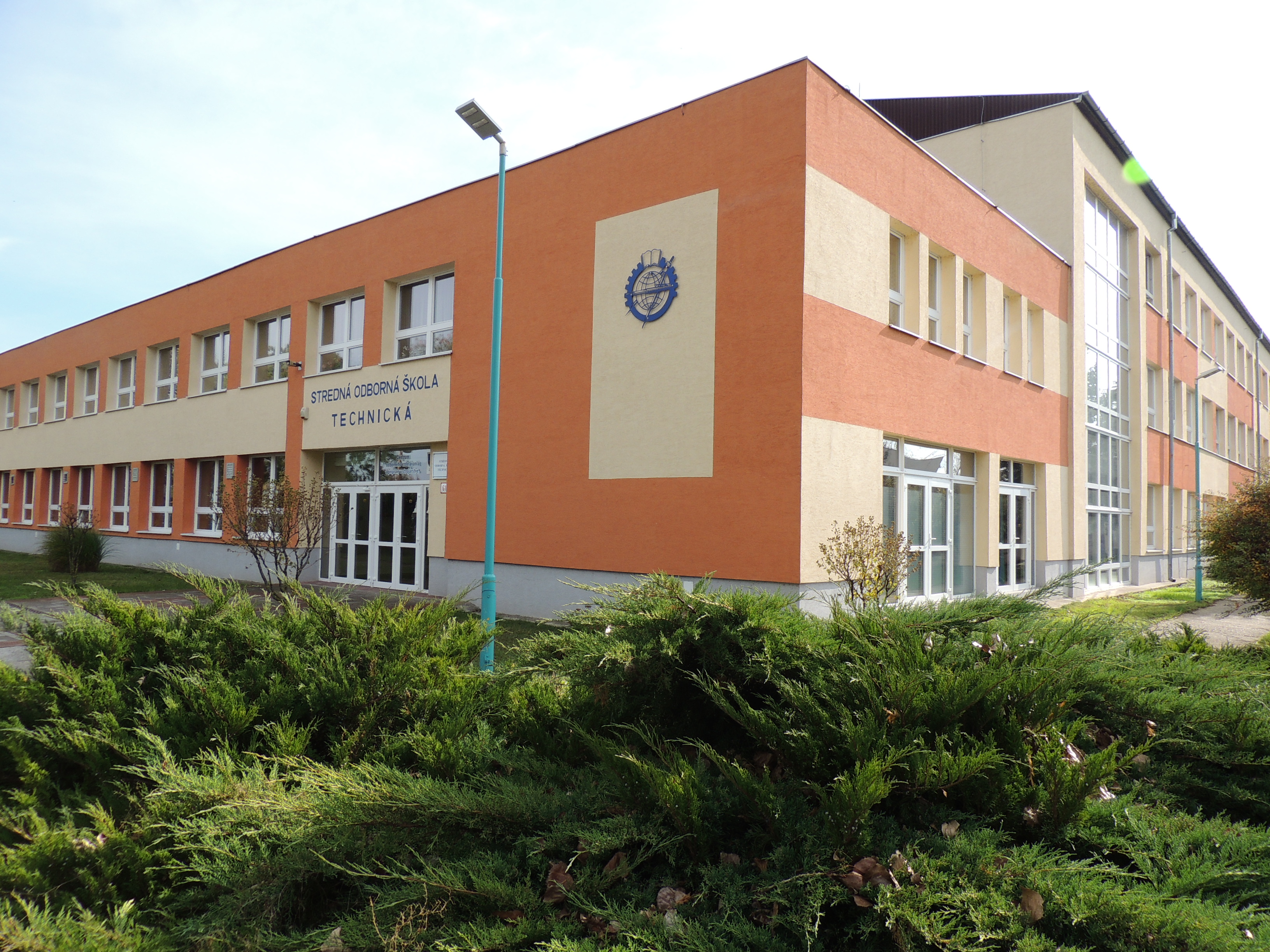 Mechanik mechatronik /aj pre dievčatá/ Kód 2679 K Školský vzdelávací program:„Programovanie strojárskych a elektrotechnických systémov“.4 - ročný študijný odbors maturitou a výučným listom- získajú maturitné vysvedčenie  a výučný list,  /strojárstvo, elektrotechnika slaboprúd a silnoprúd + osvedčenie o spôsobilostina prácu s elektrickým zariadením/,- obsluha a nastavovanie frézok, sústruhov, brúsok a strojov riadených PC,   montáž, servis, údržba, oprava a oživovanie elektronických zariadení  a počítačov, elektrické rozvody a diagnostikovanie.-možnosť pokračovaťv štúdiu na vysokej škole.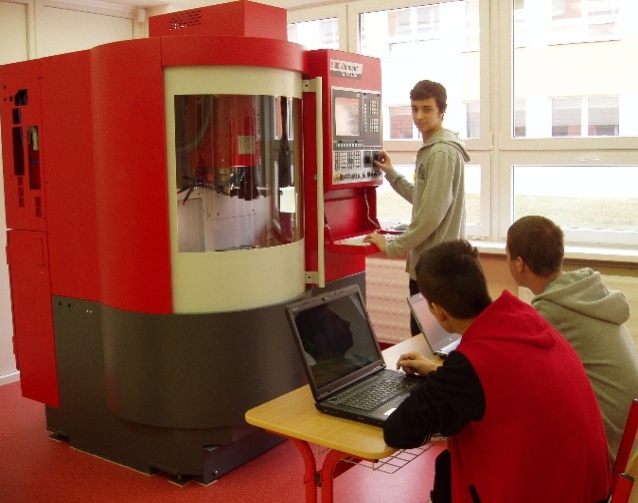 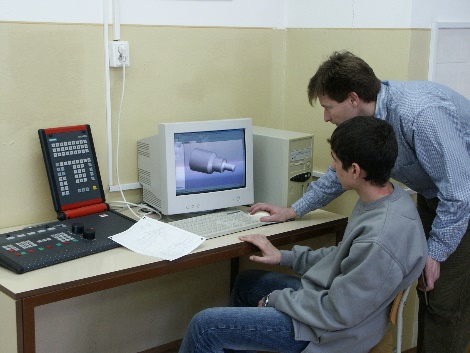 Mechanik nastavovač /aj pre dievčatá/ Kód: 2411 K Školský vzdelávací program:„Programovanie počítačom riadených strojov“.4-ročný študijný odbor s maturitou a výučným listom- získajú maturitu a výučný list,/strojárstvo a programovanie CNC strojov./- programovanie a nastavovanie obrábacích strojov riadených PC,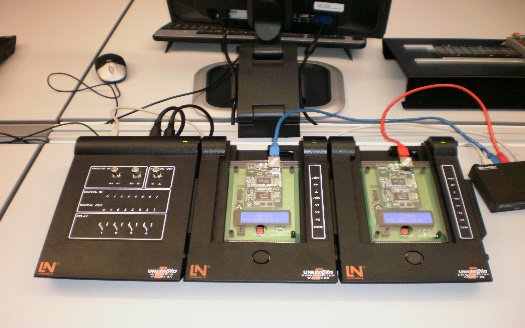 - možnosť pokračovať v štúdiu na vysokej škole.Mechanik elektrotechnik /aj pre dievčatá/ Kód 2697 K 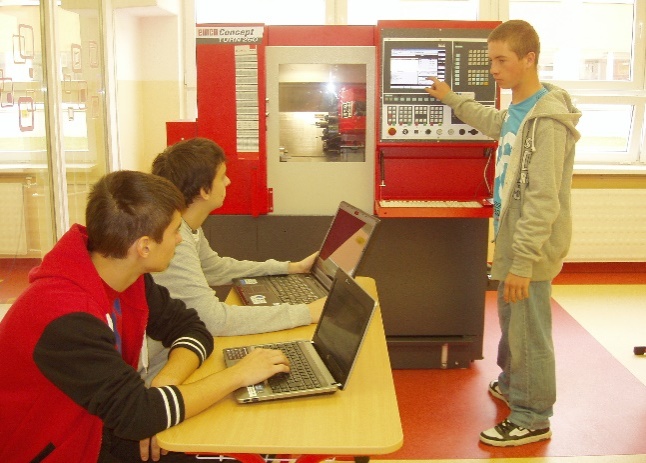 Školský vzdelávací program:„Digitálna a spotrebná elektrotechnika“.4-ročný študijný odbors maturitou a výučným listom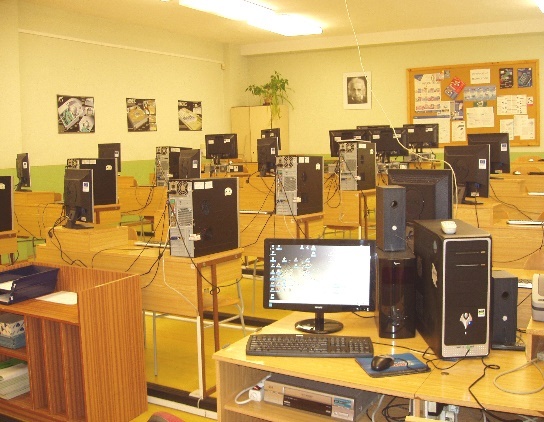 - získajú maturitu  a výučný list,/elektrotechnika slaboprúd+osvedčenie o spôsobilosti na prácu s elektrickým zariadením/.- montáž, servis, údržba, oprava a oživovanie elektronických zariadení,- možnosť pokračovať v štúdiu na vysokej škole.Obrábač kovov /aj pre dievčatá/ Kód 2433 H 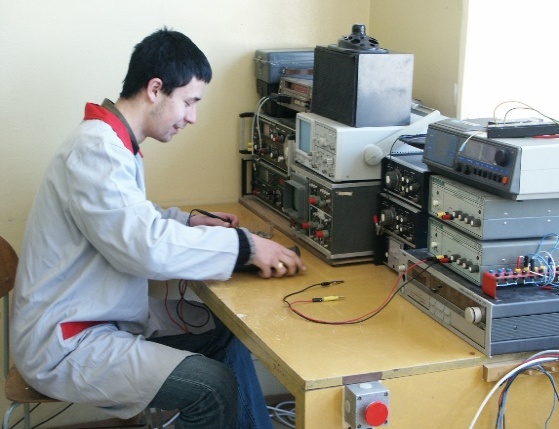 Školský vzdelávací program:„Obsluha a nastavovanieobrábacích strojov“3 - ročný učebný odbor  - výučný list- žiaci budú prijatí bez prijímacích pohovorov,- žiaci získajú výučný list z nastavovania, obsluhovania a programovaniaobrábacích strojov riadených PC,- možnosť získať maturitu v danom odbore- možnosť praxe u budúcich zamestnávateľov.„ Š t u d u j   t o,   č o   Ť a   u ž i v í.“